Universidad Autónoma del Estado de México 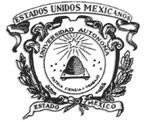 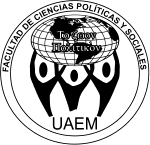 Facultad de Ciencias Políticas y SocialesMaestría en Estudiospara la Paz y el DesarrolloESTRUCTURA DEL PROTOCOLO 12ª PROMOCIÓN 2019-2021NOTA: Máximo 10 cuartillas tamaño carta.TOTAL de FOLIOS:1Nombre:		 Nombre del Protocolo:  	 Línea de Investigación:  		IntroducciónMarco contextual (Antecedentes, Estado del Conocimiento y Definición del Objeto de Estudio)  Pregunta de Investigación. Claramente expresada	Justificación. Pertinencia de la discusión teórica en función del problema de investigación. Relevancia del tema. ¿En qué estriba la relevancia del tema?Hipótesis Supuestos o conjeturas. Que guarden relación lógica con los objetivos y con en el tema de studio.Manejo teórico conceptual.Manejo de teorías y conceptos en torno al tema de investigación por abordar.Apartado metodológico.Definición de estrategias e instrumentos de investigación. Correspondencia e idoneidad en el planteamiento metodológico y el uso de estrategias e instrumentos de investigación.Manejo actualizado de fuentes de información y de bibliografía.Estado del arte y bibliografía actualizada.Planteamiento y seguimiento de Cronograma de trabajo.Cumplimiento semestral con los avances de investigación planteados para cada semestre.